Name: _______________________________________________ Date: _____________________ Hour: _____________7.2: Finding AreasLT 7.2 I can find the area of an irregular figure on dot paper.Below are some park designs submitted to the Euclid City Council. To determine costs, the council needs to know the area of each park.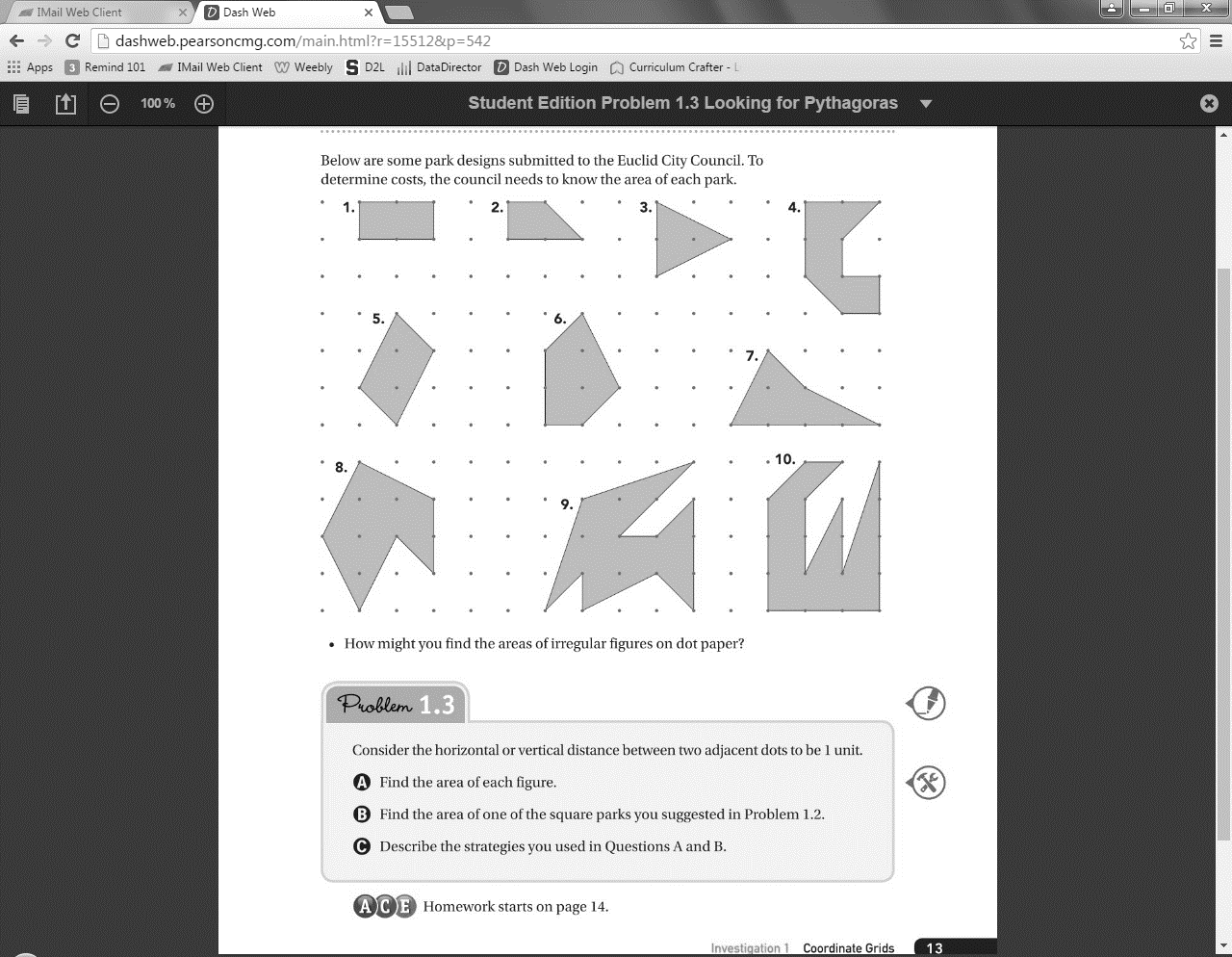 Consider the horizontal or vertical distance between two adjacent dots to be 1 unit.Find the area of each figureDescribe the strategies you used on Question A._____________________________________________________________________________________________________________________________________________________________________________________________________________________________________________________________________________________________